ASSUMPTION OF THE VIRGIN MARY UKRAINIAN ORTHODOX CHURCHECUMENICAL PATRIARCHATE OF CONSTANTINOPLE AND NEW ROME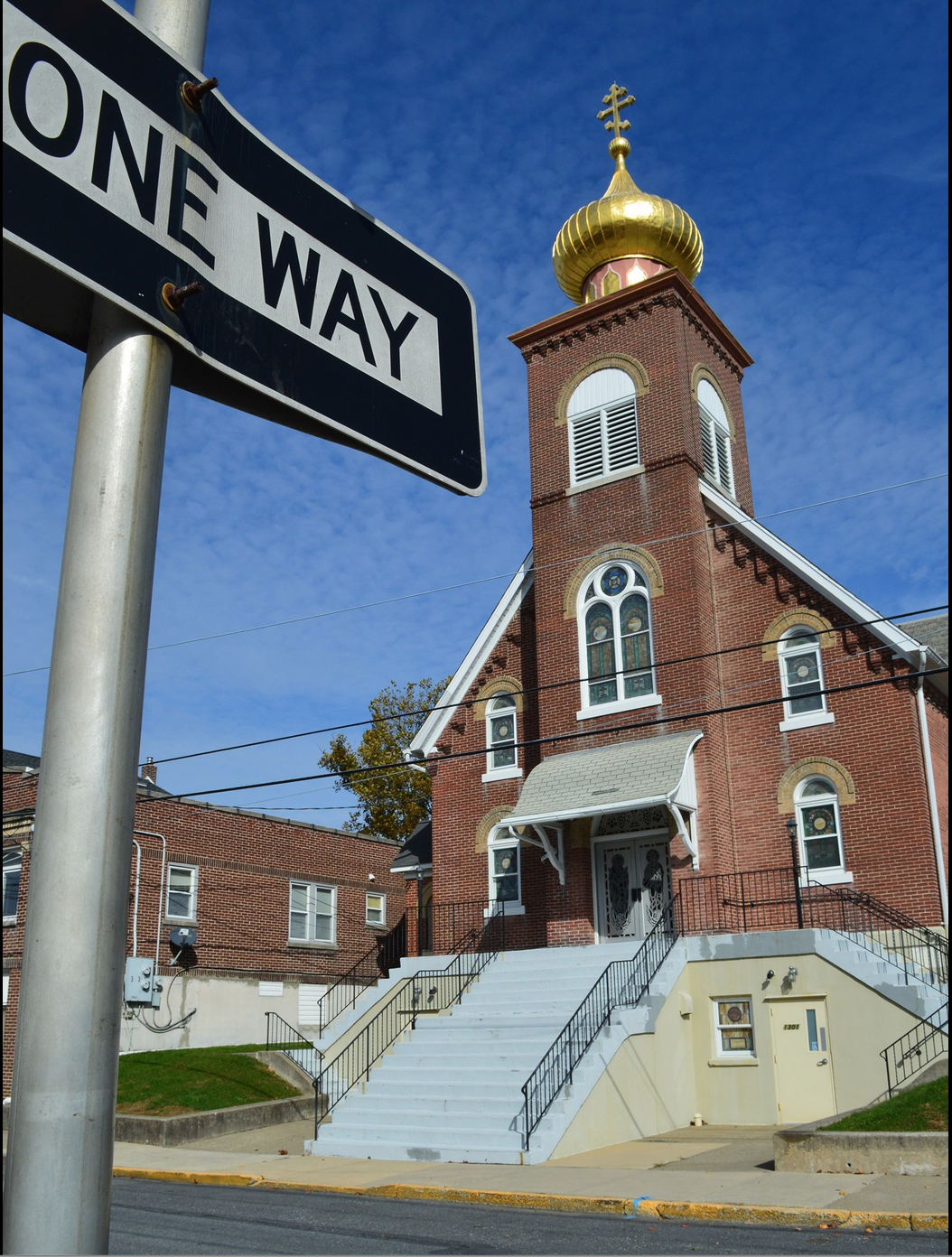 1301 Newport Avenue, Northampton, Pennsylvania 18067Rev. Fr. Oleg Kravchenko, RectorProtodeacon Mikhail Sawarynski, AttachedWebsites:	holyassumption.org and ukrainianorthodoxchurchusa.orgFacebook:	Assumption of the Virgin Mary Ukrainian Orthodox ChurchYouTube:	AVM UOC ChurchContacts:	Fr. Oleg Kravchenko - (484) 834-7261; olegkravchenko2212@gmail.comProtodeacon Mikhail – (H) (610) 262-3876); pravoslavni@rcn.comOffice – (610) 262-2882; avmuoc@gmail.comWebmaster, John Hnatow – john.hnatow@gmail.comLet’s pray for peace in Ukraine				Молімось за мир в УкраїніTune in to our news, announcements, and online Facebook Livestream Liturgies HERE!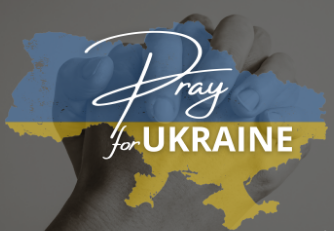 Sun. 04 June.	(22 May) HOLY PENTECOST - TRINITY SUNDAY. Hieromartyr BASILISCUS, Bishop of Comana (308). Commemoration of the 2nd Ecumenical Council (381)                 	Reading: Acts 2: 1-11                                    Gospel: John 7: 37-52, 8:12The coffee hour is in honor of our graduates11:30 AM	Memorial Service on the Cemetery. For a private memorial service please sign up. The list is on the table near the main entrance.Congratulation to this year’s high school graduates! Isabelle SawarynskiAdrianna TrussAnthony Sawarynski - University graduate. We wish you ALL the best. May God leads your path!Liturgical Meneion & Scripture Readings (no kneeling until pentecost sunday)Mon. 05 June	Day of the Holy Spirit.Eph. 5:8-19	Mt. 18:10-20Tue. 06 June	Ven. Symeon Stylites (the Younger) of the Wonderful Mountain (596). Rom. 1:1-7, 13-17	Mt. 4:25–5:1306:30 PM 	MOLEBEN FOR UKRAINE (St. John the Baptist UCC, Northampton). Wed. 07 June	Third Finding of the Precious Head of St. John the Baptist (850). Matins: Lk. 7:17-30	Rom. 1:18-27; Mt. 5:20-26Thu. 08 June	Martyrs Abercius and Helen (1st c.). Ven. John of Psichaita the Confessor.Rom. 1:28–2:9	Mt. 5:27-3206:00 PM	Akaphist for healing of ill-afflicted to the Birth-Giver of God “Queen of All”Fri. 09 June	Virgin-martyr Theodora and Martyr Didymus the Soldier of Alexandria (304)Rom. 2:14-29	Mt. 5:33-41Sat. 10 June	St. Eutychius, bishop of Melitene (1st c.). Martyrs Heliconis (244).Rom. 1:7-12	Mt. 5:42-48 06:00 PM	Great VespersSun. 11 June	ALL SAINTS.09:00 AM	DIVINE LITURGY. From the next week, we start serving an Akaphist Service to the Mother of God – the miraculous healing icon of the PANTANASSA – “Queen of All”. It is an icon of the Birth-Giver of God that lives on Mount Athos that for those who have prayed before it, has produced, by the petitions of our Holy Mother - the Ever-Virgin Mary countless numbers of healings. We offer this present service of an AKAPHIST beseeching the Most Blessed One to carry our prayers to her Beloved Son and our God for His compassion, presence, comfort, and healing in the lives of our Church’s family members and friends. We plan to serve it every first Thursday of the month as it was directed by our Hierarchs, unless other announcements.PROPERS FOR THE LITURGY OF ST. JOHN CHRYSOSTOM Antiphon One, Tone 2. Verse 1: The heavens declare the Glory of God and creation proclaims the work of His Hands. Ref.: Through the prayers of the Birth-Giver of God, Savior, save us.Verse 2: Day to day pours forth speech and night to night proclaims knowledge. Refrain.Verse 3: Their voice has gone out into all the earth and their words to the very ends of the world. Refrain.Glory… now and ever... Amen. Refrain. Antiphon Two, Tone 2. Verse 1: May the Lord answer you in the day of trouble, May the Name of the God of Jacob protect you. Refrain: Save us, Holy Comforter, who sing to You. Alleluia.Verse 2: May He send you help from His sanctuary and support you out of Zion. Refrain. Verse 3: May the Lord bless you according to your heart and fulfill your every plan. Refrain.Glory… now and ever... Amen. Only Begotten Son and Immortal Word of God…Antiphon Three, Tone 8: Verse 1: Lord, in Your strength the king will be glad and he will rejoice greatly in Your salvation. Tropar: Blessed are You Christ God, Who has revealed the fishermen to be most wise by sending upon them the Holy Spirit and thereby catching the universe in Your net. Christ God, Who loves mankind, glory to You.Verse 2: You have given Him His heart’s desire and you have not denied Him the request of His lips. Tropar.Verse 3: For you have gone before Him with the blessings of goodness; You have place on his head a crown of precious stones. Tropar.The Entrance Hymn: Lord, be exalted in Your strength, we will sing and praise Your power.Tropar… Glory… now and ever... Amen. Kondak, Tone 6: When the Most High descended and confused the tongues, He scattered the nations. But when He distributed the tongues of fire, He called all to unity. Therefore, with one accord, we glorify the All-Holy Spirit.In place of the Trisagion: As many as have been baptized into Christ, have put on Christ. Alleluia.Prokimen of Pentecost, Tone 4: Their voice has gone out into all the earth and their words to the very ends of the world.Verse: The heavens declare the glory of God and creation proclaims the work of His Hands.Reading from the Acts of the Apostles: 2:1-11Alleluia Verses, Tone 1. By the word of the Lord were the heavens established and all their hosts by the Spirit of His Mouth.Verse: The Lord looked down from Heaven; He beheld all human children.Gospel: John 7:37-52, 8:12In Place of “It is right in truth…” Magnify, my soul, the Holy Spirit Who proceeds from the Father.Irmos, Tone 4: Rejoice, Queen of Motherhood. Every mouth, however eloquent and sweet of speech, is incapable of worthily of chanting praise and every mind is amazed when it tries to understand your birth-giving of Christ. For this reason, with one accord, we magnify you.Communion Hymn: Your Good Spirit will guide us into the right land. Alleluia (3X).- Last day of Sunday school for the 2022-2023 school year will be June 11.- Let’s visit Queenship of Mary Parish Festival. Sunday, June 11th, 11:30 AM to 08:00 PM.- Sight & Sound Theater trip (Lancaster): Moses Performance is June 30th at 3 pm. 79.80 per adult, kids 12 and under for FREE. Those who ordered please give Mary Ost money for tickets.- Parish picnic Wayne Grube Park for Saturday Sept. 30, 2023. Invite people from the Allentown parish to join us in Vespers being performed at 5 PM. - Summer Church camp for youth in Emlenton, PA. The expenses are covered by our parish. Transportation will be provided. Paying positions for volunteers. - Ukrainian classes for adults, upper intermediate level, Tuesdays at 10 AM. Ask Pani Olha.- Pan-Orthodox Virtual Bible Study via Zoom every Wednesday at 12 PM.     Meeting ID: 576 301 6482. Passcode: 238492.- Bible Study via Zoom every Wednesday at 7 PM with a professor of Saint Sophia Seminary Fr. Demetrios. Ask Fr. Oleg for the link.- For Food Bank: baby foods, canned potatoes and meats, tuna, pasta, sauces, mac. & cheese.ANNIVERSARIES:            	04 June…John & Michelle Pozzetta06 June…Nicholas & Danielle Vitushinsky     BIRTHDAYS:    04 June…Anthony Mauser	05 June…Linda Tilson07 June…Anne Carlantone	08 June…Nicholas Vitushinsky    МНОГАЯ ЛІТА! MANY YEARS!NECROLOGY:  Ukrainian civilians and soldiers killed in the Russian invasion. Newly departed Genie Pavelco28 May…Alex Hewko ‘09   29 May…Fannie Micio ‘70  30 May…Richard Dowling ’92, Ludmila Klynowski ‘18  01 June…Katyryna Porochniak ‘93    ВІЧНА ПАМ’ЯТЬ! MEMORY ETERNAL!PRAYER FOR THE HEALTH & SALVATION OF THE AFFLICTED Ukrainian soldiers and civilians wounded during the Russian aggression, Barbara Grason, Paul Kochenash, Rosemarie Pypiuk, Helen Crayosky, Matthew Vitushinsky, Nadine Savitz, Nicholas Alexander, James Osmun, William Savitz, Vladimir Krasnopera, Tom Petro Jr., Volodymyr Hranat(wounded soldier), Ihor Broda, William Leszczuk, Jessica Meashock, Ruslana Reznik, Kateryna Seremula, Lubov Slonova, priest Vasyl Dovgan, Raisa Melnychuk, Olha Beizyn, Vasyl Beizyn, Mary Berger, Debi Hutnick, Eric Hewko, Pamela Williams, Phil O’Brien, child Charlie, Juliana, Shirl Merolli, Kirk Swauger, Stephanie Donnelly, Danny Berro, child Alexandria, Elizabeth Pastushenko, Philippe Chasseuil, Aaliyah Osmun, Brendan Phillips, Adam Hewko, Andrew Thaxton, Susan Ferretti, Judy Albright, Daniel Kochenash, Christopher Mack, Joann Hoodmaker, Norman Betrous, Robert Zarayko Jr. ORTHODOXY AROUND THE WORLDPatriarch Theophilos III of Jerusalem celebrated the Divine Liturgy on the Sunday of the Blind Man in the Arab-speaking parish of St. George in Reine, near Nazareth, Palestine.An Orthodox prayer book has been published in the Malagasy language of Madagascar, spoken by about 25 million people.Metropolitan Benjamin of Minsk & Zaslavl led Divine services for the 840th anniversary of the repose of St. Cyril of Turov in Belarus.Hagia Sophia Cathedral in Warsaw, modeled after the image of Hagia Sophia of Constantinople, captured by the Turks in 1453, was dedicated to the victims of Nazi concentration camps, the Warsaw Uprising and the orphans murdered by the Nazis in 1944.The new Orthodox Church of St. John of Rila was consecrated by Metropolitan Cyprian of Stara Zagora in Johannesburg, South Africa for the thousands of Bulgarians now living in that country.Metropolitan Epiphaniy of Kyiv took part in the opening of the square in Budyatichi in memory of the 33 graduates of the Vocational School & served a Litya for these fallen soldiers of the war.The Church of Crete observed the anniversary of the return of the Skull of Holy Apostle Titus of the 70, from Venice to Heraklion. St. Titus was baptized by St. Paul & appointed the first Bishop of Crete. The Patron Saint f the island, his relic lies in the Cathedral of St. Titus.Metropolitan Epiphaniy of Kyiv visited St. Nicholas Monastery in Bohuslav on May 22nd for its patronal feast day, the translation of the relics of St. Nicholas from Myra in Lycia to Bar, Italy in 1087.The new Church of St. George the Victorious in Phnom Penh, Cambodia was consecrated on Apr. 30 by Metropolitan Sergius of Singapore.The new parish of St. Sophrony of Essex, an all English-speaking community with many converts, led by Fr. Daniel, held its first Holy Week & Paschal services in an historic stone church in Adelaide, Australia.65 parishes joined the Orthodox Christians for Life, “National Orthodox Baby Shower” to support women facing crisis pregnancies. Baby supplies & donations went to local pregnancy centers.Bishop Neofitos of Nyeria & Mt. Kenya visited Archangel Michael Church in Broadview, Ohio which has a long relationship with the hierarch and after Liturgy the children of the parish presented the bishop with $10,000 for a new diocesan center in Kenya.Metropolitan Rastislav, Primate of the Orthodox Church of the Czech Lands and Slovakia was honored by the University of Presov for his work as a member of the Orthodox theological faculty.The Feast of St. George the Victorious was celebrated at the church bearing his name in the mountains of Alanya, Southern Turkey by Bishop Job of Pisidia.During his visit to Italy Patriarch Bartholomew was presented with a holy relic of St. Matthew kept in the Catholic Cathedral of Salerno.Additions in UkrainianНедільне Євангеліє. Івана 7:37-52; 8:12. 37 В останній же великий день свята стояв Ісус і голосно говорив: хто спраглий, нехай іде до Мене і п’є. 38 Хто вірує в Мене, у того, як сказано в Писанні, з утроби його потечуть ріки води живої. 39 Це сказав Він про Духа, Якого мали прийняти віруючі в ім’я Його; бо ще не було на них Духа Святого, оскільки Ісус ще не був прославлений. 40 Багато ж з народу, почувши ці слова, говорили: Він воістину пророк. 41 Інші говорили: Це Христос. А ще інші казали: хіба з Галилеї Христос прийде? 42 Чи не сказано в Писанні, що Христос прийде з роду Давидового і з Вифлеєма, з того міста, звідки був Давид? 43 Отже, виникла в народі через Нього незгода. 44 Деякі з них хотіли схопити Його; але ніхто не наклав на Нього рук. 45 І слуги повернулися до первосвящеників і фарисеїв; і дорікали їм: чому не привели Його? 46 Слуги відповіли: ніколи не говорила людина так, як Цей Чоловік. 47 Фарисеї ж сказали їм: невже і ви спокусилися? 48 Хіба увірував у Нього хтось з начальників або з фарисеїв? 49 Але цей народ, що не знає закону, проклятий він. 50 Никодим, один з них, який приходив до Нього вночі, говорить їм: 51 хіба закон наш судить людину, якщо раніше не вислухають її і не дізнаються, що вона робить? 52 На це сказали йому: чи й ти не з Галилеї? Роздивись і побачиш, що пророк з Галилеї не приходить. 12 Ісус знову говорив до народу, кажучи: Я — Світло для світу; хто піде вслід за Мною, той не ходитиме в темряві, а матиме світло життя.